Additional file 4 Figure S2 Quantitation of leakiness in the in vitro BBB assay and correlation with TEER results. (A) To confirm validity of TEER results, Evans Blue-labeled albumin was added to the luminal transwell chamber, and quantity of dye was measured in the abluminal compartment after 30 minutes.  (B) A strong correlation existed between TEER change and relative albumin permeability.   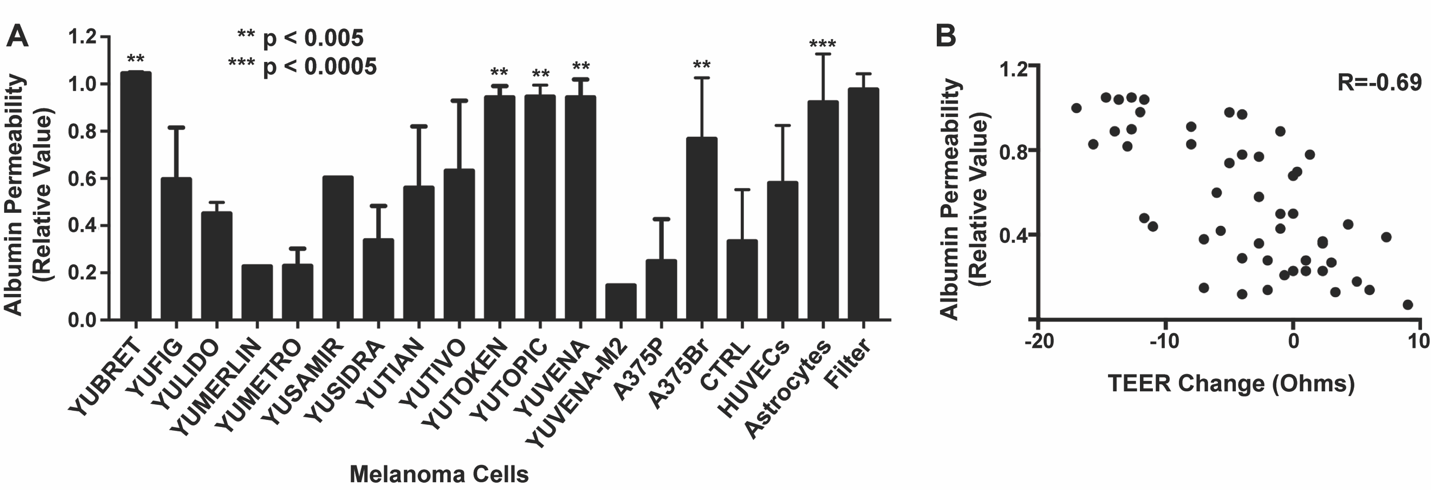 